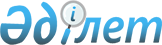 О признании утратившими силу некоторых постановлений акимата Камыстинского районаПостановление акимата Камыстинского района Костанайской области от 15 июня 2016 года № 89      В соответствии с подпунктом 4) пункта 2 статьи 46 Закона Республики Казахстан от 6 апреля 2016 года "О правовых актах" акимат Камыстинского района ПОСТАНОВЛЯЕТ:

      1. Признать утратившими силу некоторые постановления акимата Камыстинского района согласно приложению к настоящему постановлению.

      2. Настоящее постановление вводится в действие со дня его подписания.

 Перечень утративших силу некоторых постановлений акимата Камыстинского района      1. Постановление акимата от 20 февраля 2015 года № 20 "Об утверждении Положения о государственном учреждении "Отдел ветеринарии акимата Камыстинского района" (зарегистрировано в Реестре государственной регистрации нормативных правовых актов за № 5413, опубликовано 3 апреля 2015 года в газете "Қамысты жаңалықтары - Камыстинские новости").

      2. Постановление акимата от 26 февраля 2015 года № 25 "Об утверждении Положения о государственном учреждении "Аппарат акима села Бестобе акимата Камыстинского района" (зарегистрировано в реестре государственной регистрации нормативных правовых актов за № 5486, опубликовано 17 апреля 2015 года в газете "Қамысты жаңалықтары - Камыстинские новости").

      3. Постановление акимата от 26 февраля 2015 года № 26 "Об утверждении Положения о государственном учреждении "Аппарат акима села Адаевка акимата Камыстинского района" (зарегистрировано в Реестре государственной регистрации нормативных правовых актов за № 5485, опубликовано 17 апреля 2015 года в газете "Қамысты жаңалықтары - Камыстинские новости").

      4. Постановление акимата от 26 февраля 2015 года № 27 "Об утверждении Положения о государственном учреждении "Аппарат акима села Свободное акимата Камыстинского района" (зарегистрировано в Реестре государственной регистрации нормативных правовых актов за № 5488, опубликовано 17 апреля 2015 года в газете "Қамысты жаңалықтары - Камыстинские новости").

      5. Постановление акимата от 26 февраля 2015 года № 28 "Об утверждении Положения о государственном учреждении "Аппарат акима села Уркаш акимата Камыстинского района" (зарегистрировано в Реестре государственной регистрации нормативных правовых актов за № 5487, опубликовано 17 апреля 2015 года в газете "Қамысты жаңалықтары - Камыстинские новости").

      6. Постановление акимата от 26 февраля 2015 года № 29 "Об утверждении Положения о государственном учреждении "Аппарат акима Камыстинского района" (зарегистрировано в Реестре государственной регистрации нормативных правовых актов за № 5495, опубликовано 1 мая 2015 года в газете "Қамысты жаңалықтары - Камыстинские новости").

      7. Постановление акимата 18 июня 2015 года № 88 "Об утверждении Положения о государственном учреждении "Отдел экономики и бюджетного планирования акимата Камыстинского района" (зарегистрировано в реестре государственной регистрации нормативных правовых актов за № 5776, опубликовано 20 августа 2015 года в газете "Сатып алу ақпарат").

      8. Постановление акимата 18 июня 2015 года № 89 "Об утверждении Положения о государственном учреждении "Отдел финансов акимата Камыстинского района" (зарегистрировано в реестре государственной регистрации нормативных правовых актов за № 5775, опубликовано 20 августа 2015 года в газете "Сатып алу ақпарат").

      9. Постановление акимата 18 июня 2015 года № 91 "Об утверждении Положения о государственном учреждении "Отдел физической культуры и спорта акимата Камыстинского района" (зарегистрировано в реестре государственной регистрации нормативных правовых актов за № 5777, опубликовано 20 августа 2015 года в газете "Сатып алу ақпарат").

      10. Постановление акимата от 15 декабря 2015 года № 170 "Об установлении квоты рабочих мест для лиц, состоящих на учете службы пробации уголовно-исполнительной инспекции, а также лиц, освобожденных из мест лишения свободы, и несовершеннолетних выпускников интернатных организаций" (зарегистрировано в реестре государственной регистрации нормативных правовых актов за № 6121, опубликовано 11 марта 2016 года в газете "Қамысты жаңалықтары - Камыстинские новости").


					© 2012. РГП на ПХВ «Институт законодательства и правовой информации Республики Казахстан» Министерства юстиции Республики Казахстан
				
      Аким района

Ж. Бисимбаев
Приложение
к постановлению акимата
от 15 июня 2016 года № 89